Publicado en Madrid el 17/06/2015 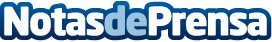 Cursos Online, esenciales para mejorar el perfil profesionalLos cursos online aumentan su demanda por aquellos interesados en desarrollar nuevas competencias o actualizar sus conocimientos Datos de contacto:Álvaro Fernández Cremades958 050 200Nota de prensa publicada en: https://www.notasdeprensa.es/cursos-online-esenciales-para-mejorar-el Categorias: Nacional Educación Cursos http://www.notasdeprensa.es